14 La ciudades de las riberasdel mar de tiberiades Caminos de JesúsAy de ti CorozainAy de CafarnaumAy de ti Betsaidaque si en Tiro y en Sidon se huberan hecho los milagros que en vosotras hace tiempo que estarían haciendo penitencia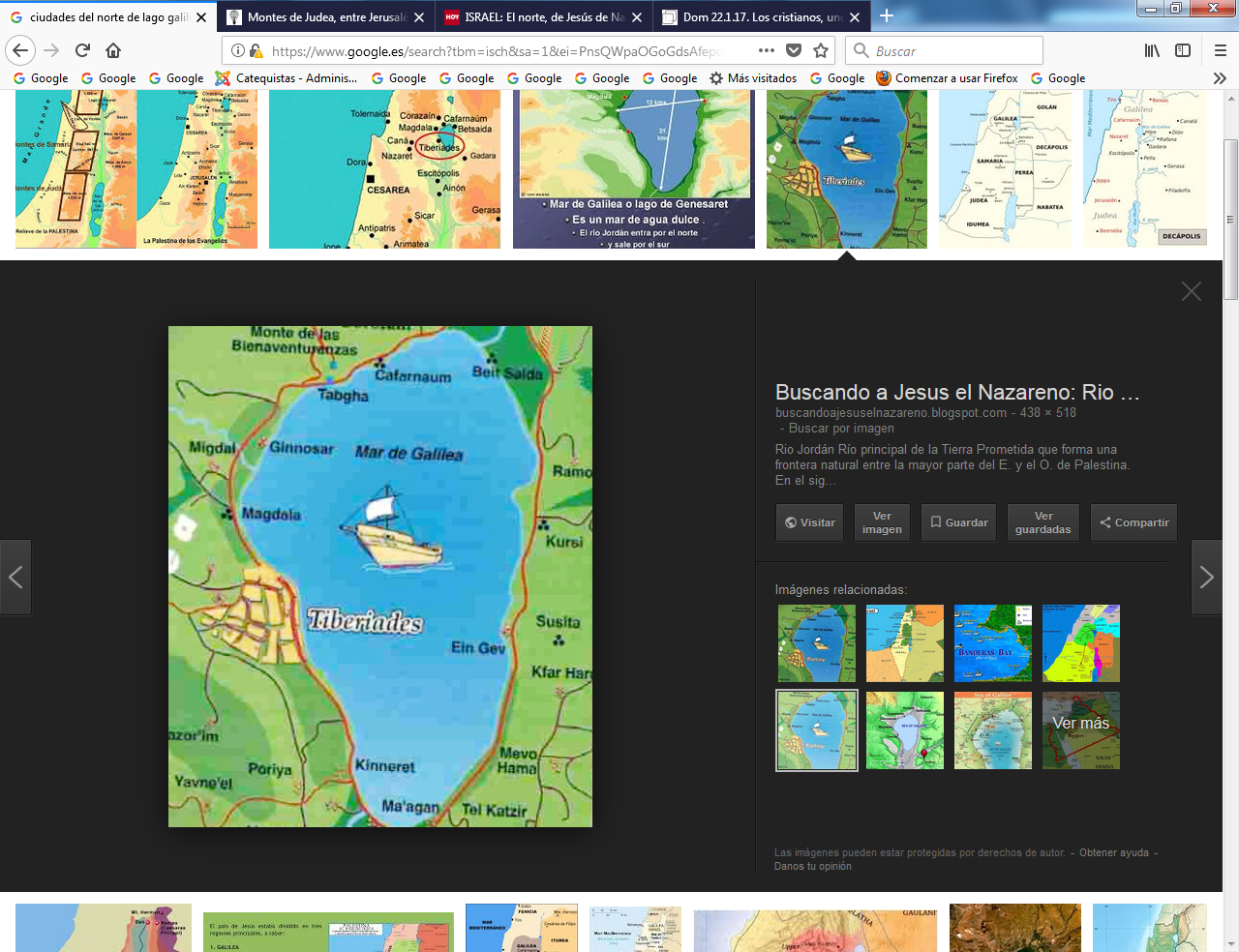 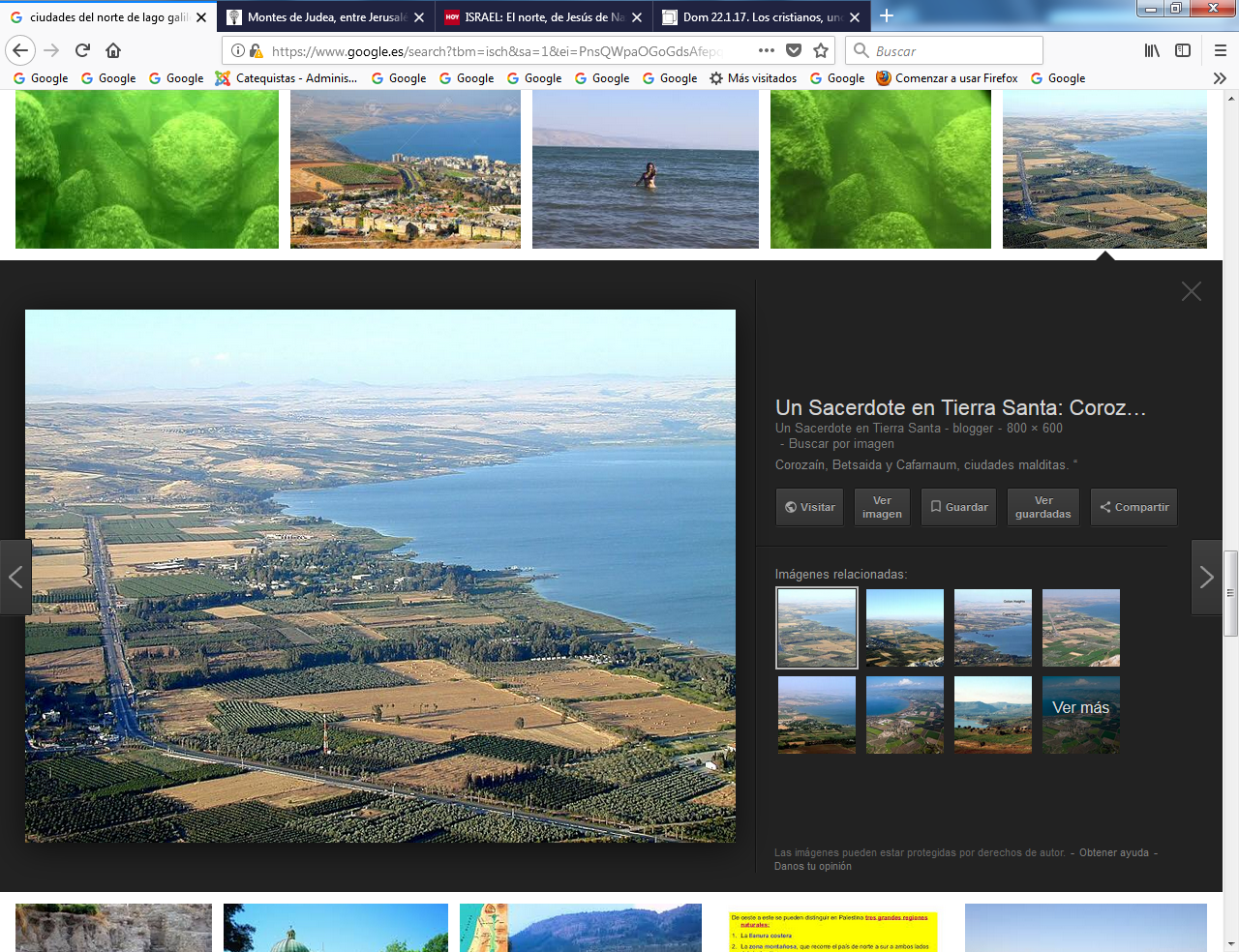 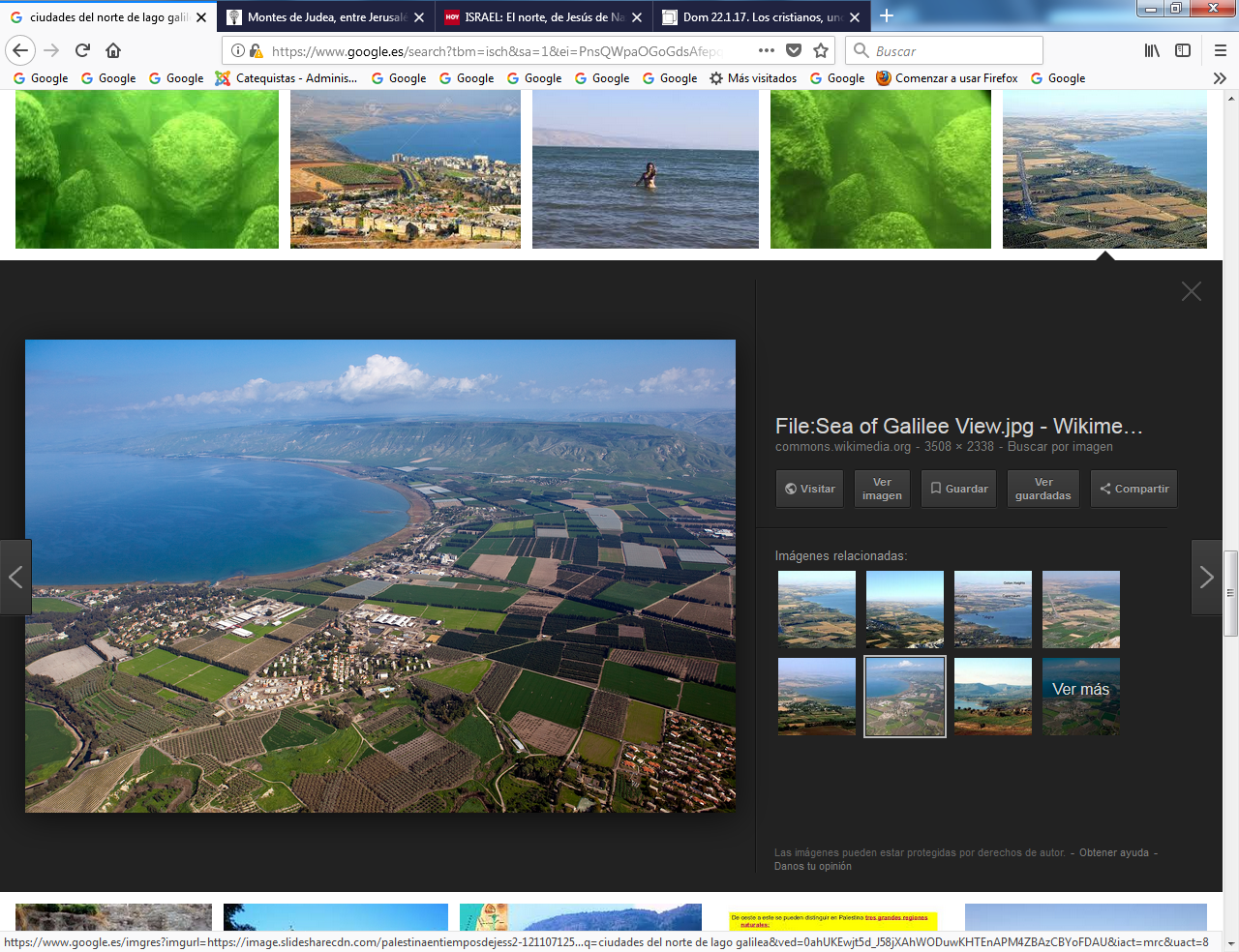 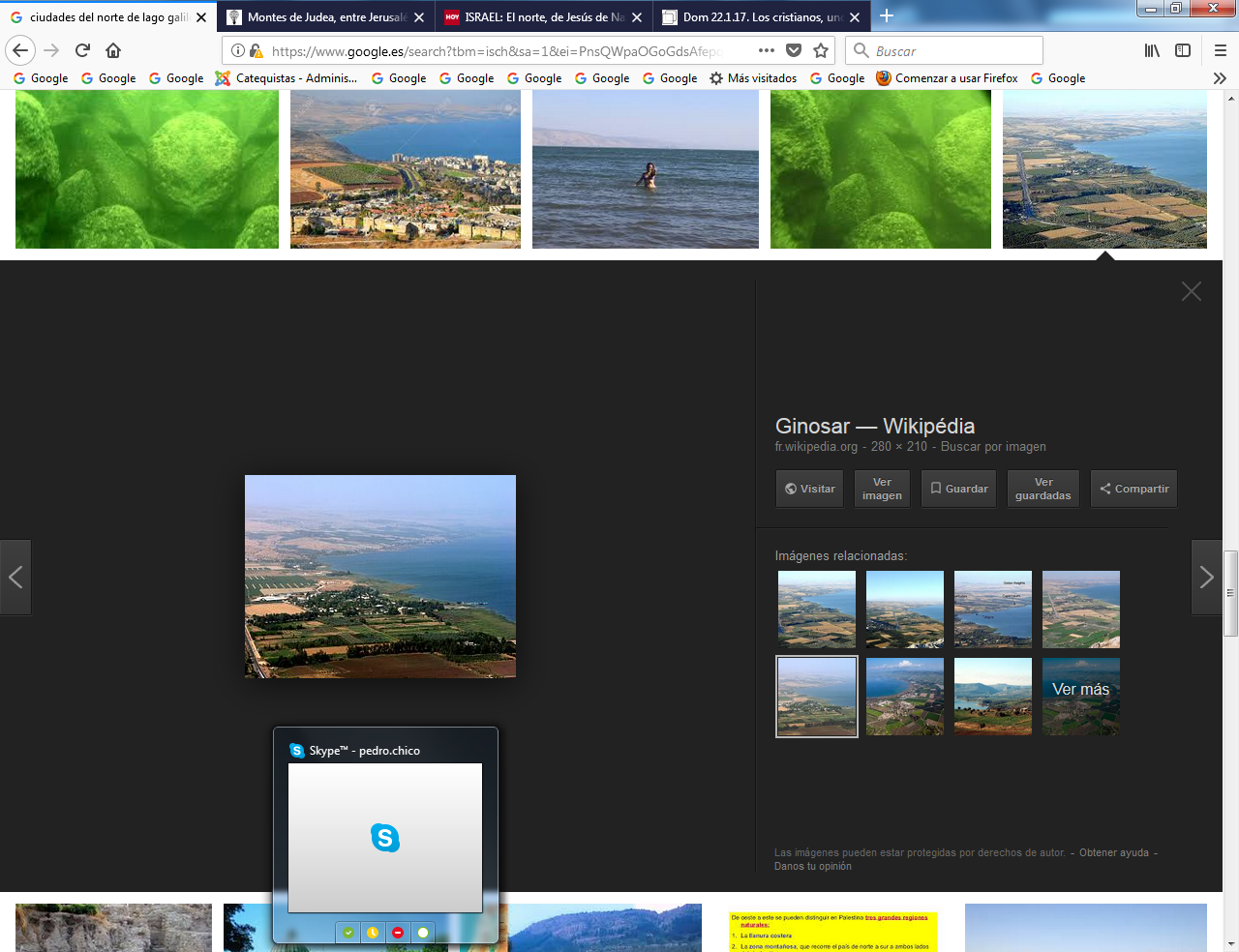 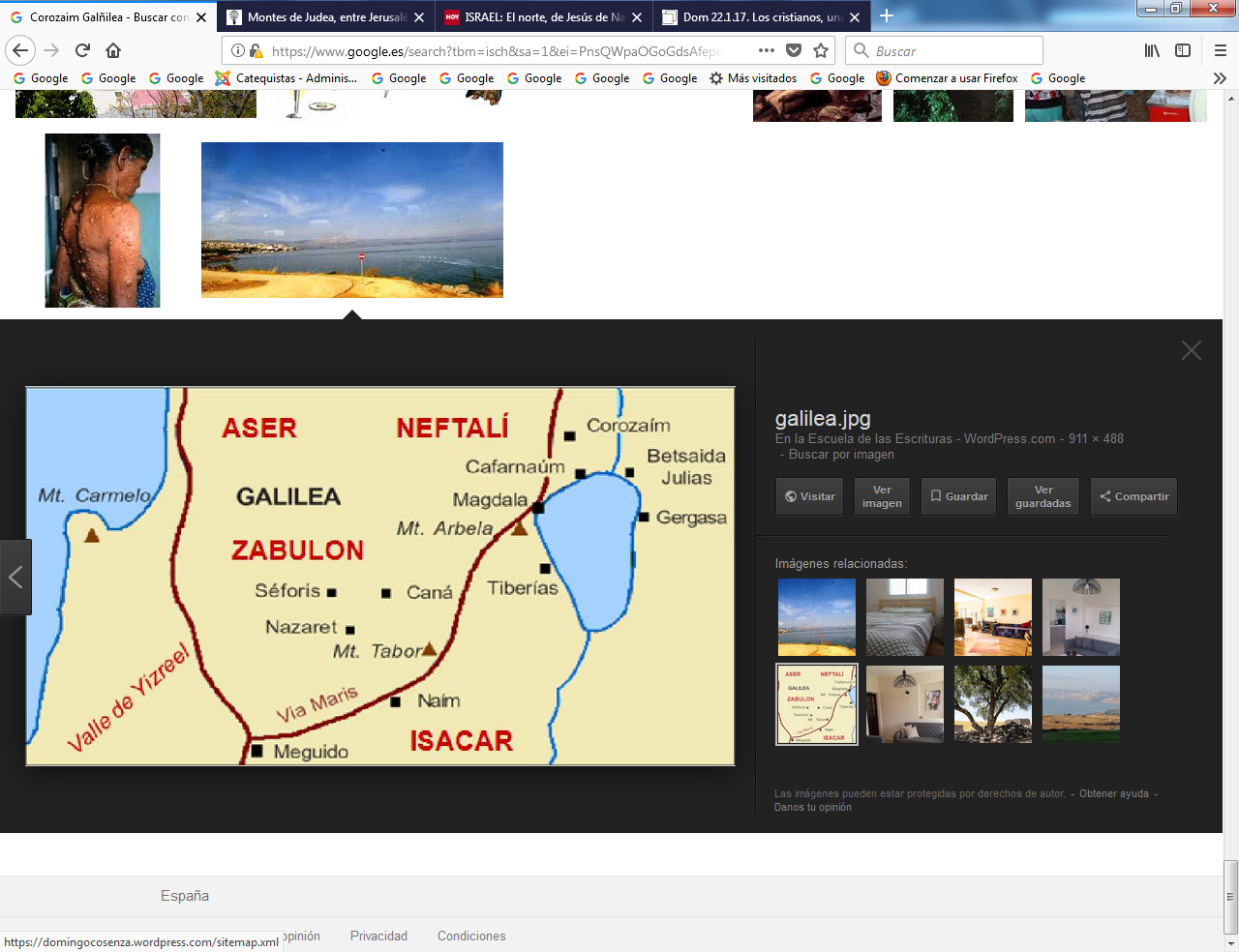 Corozaim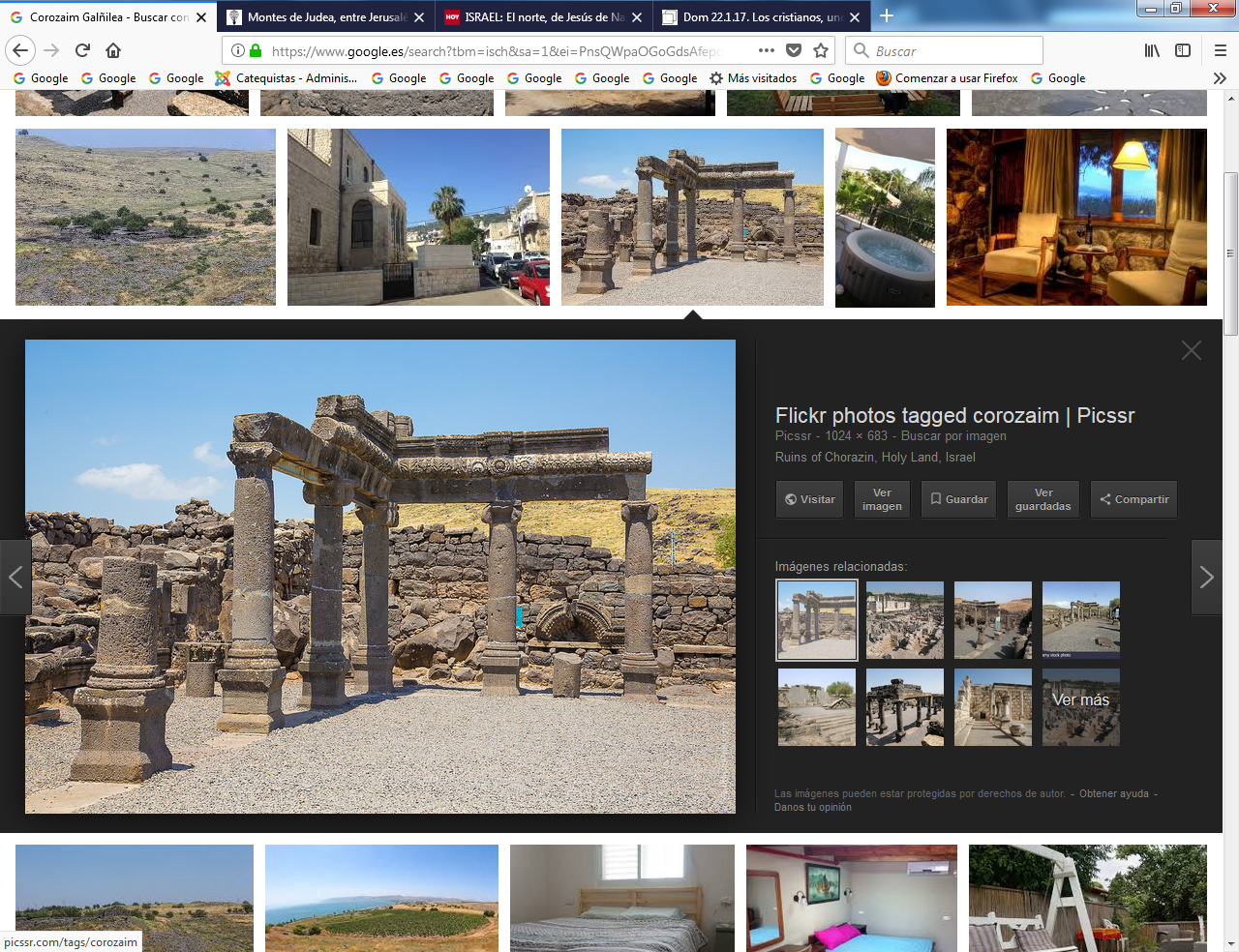 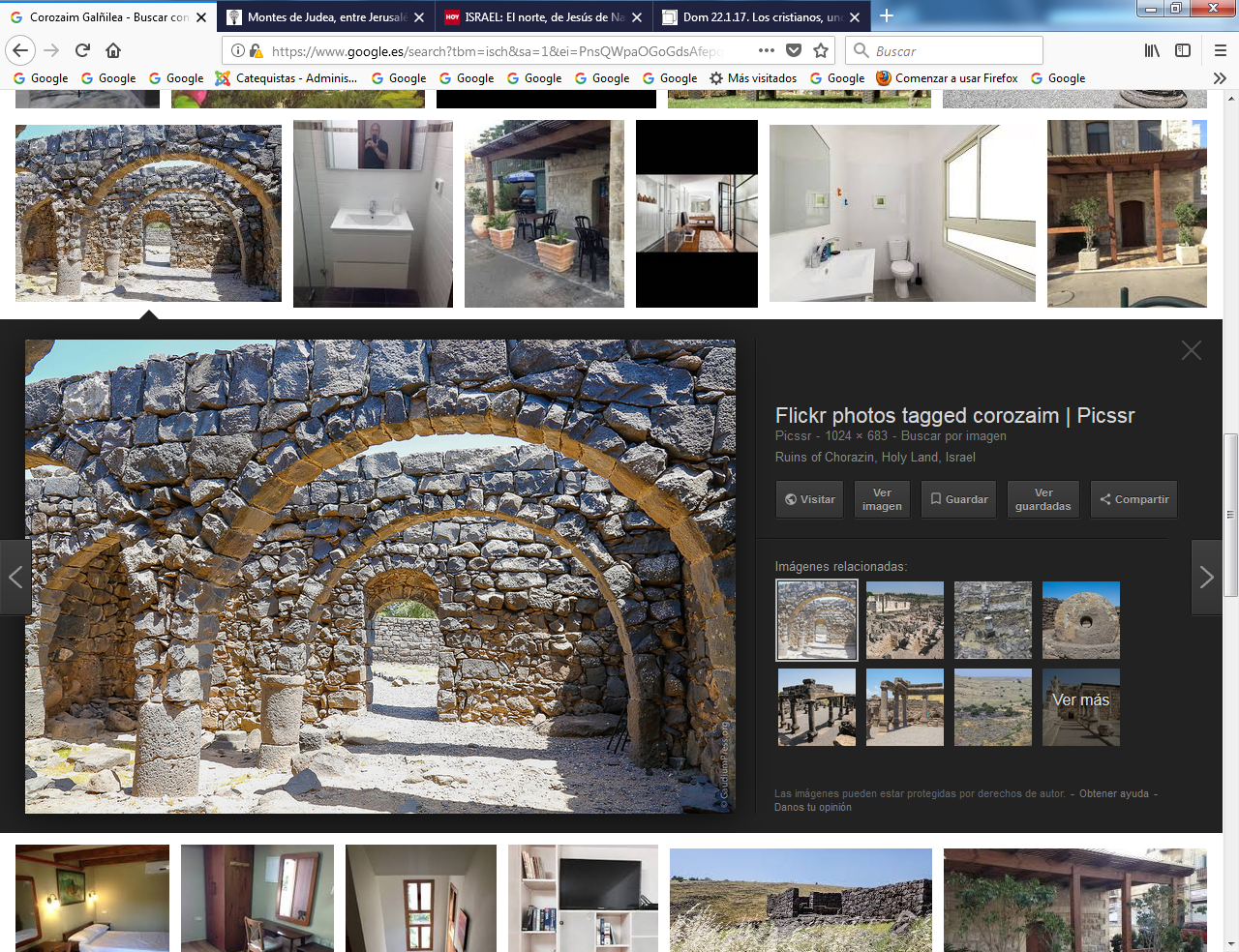 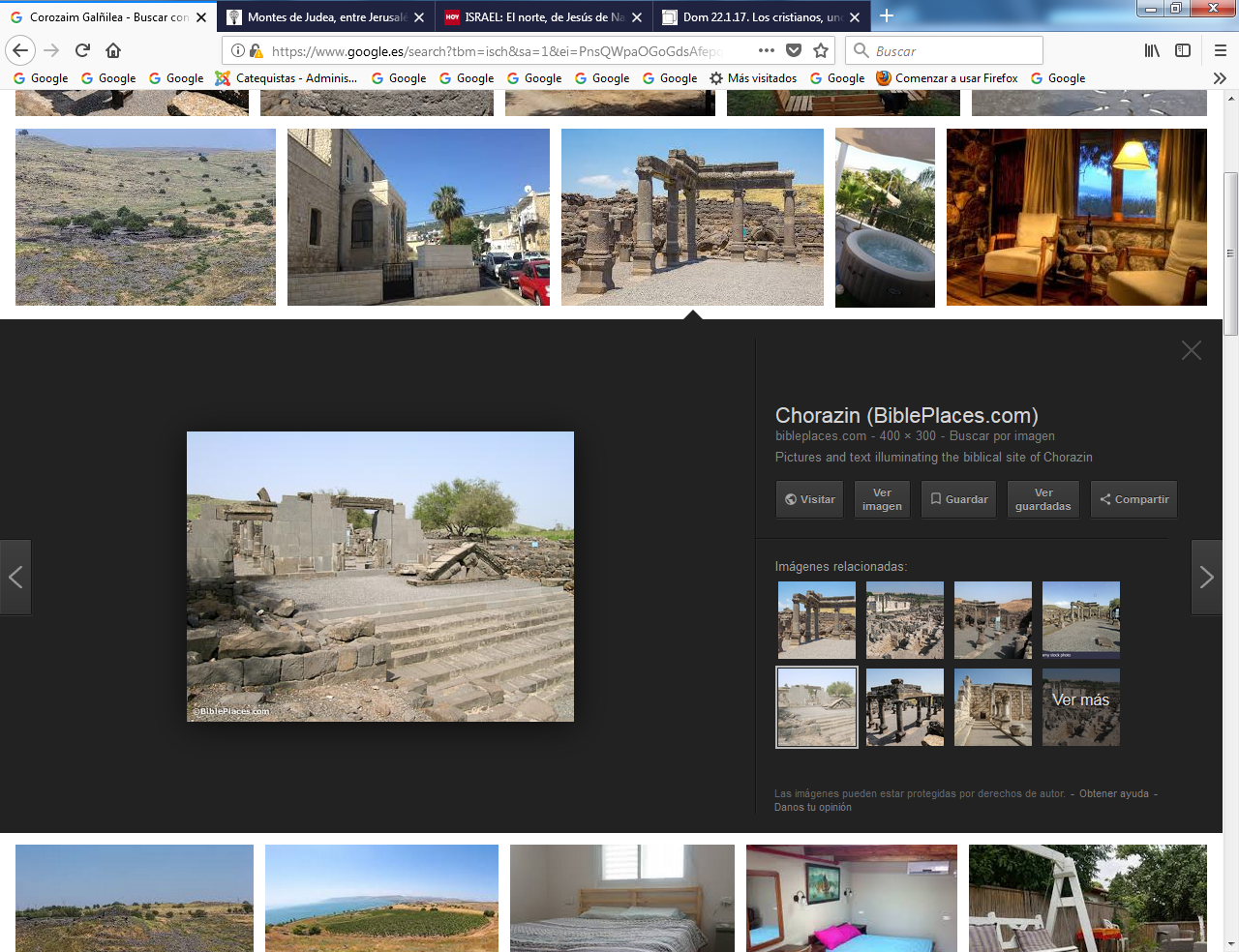 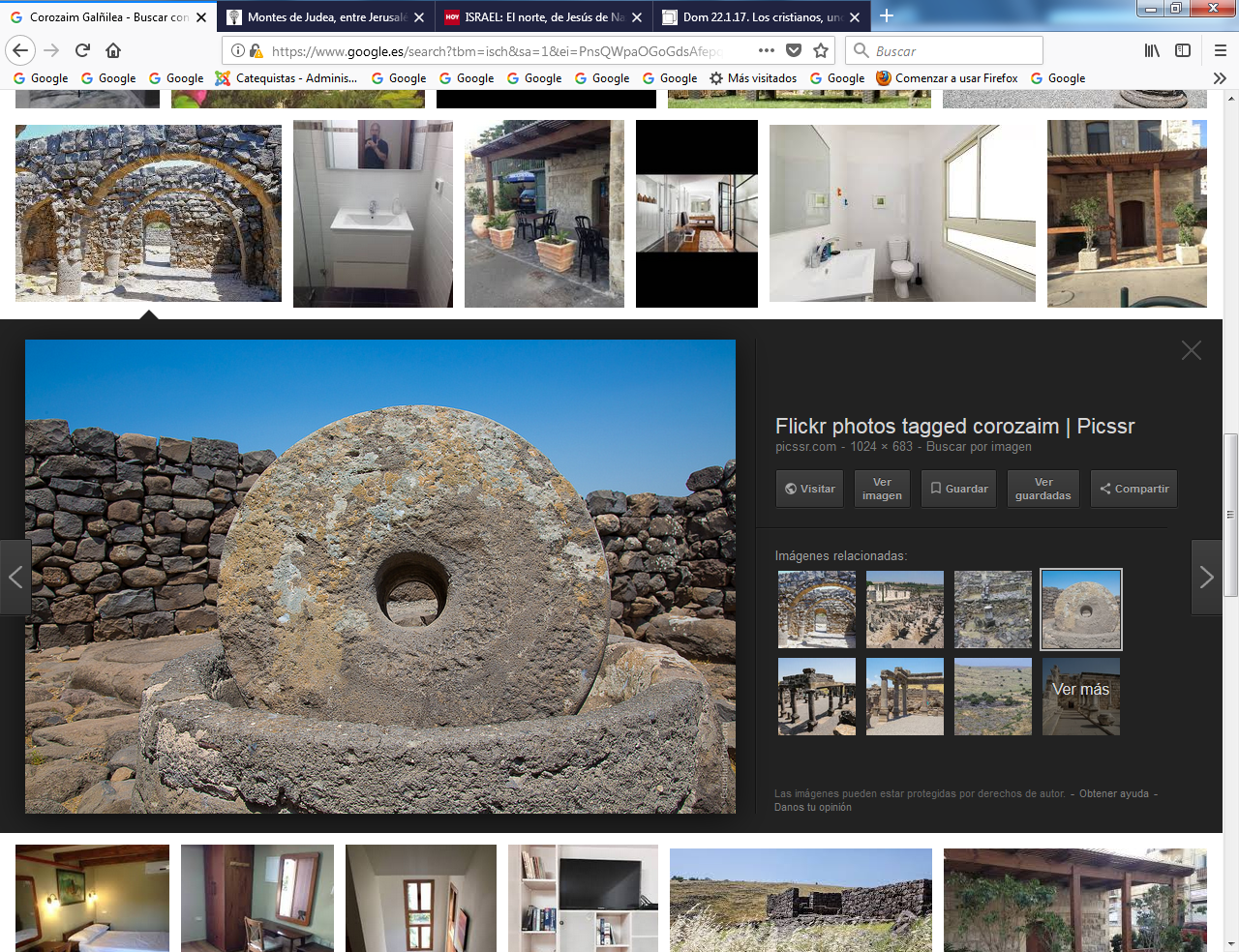 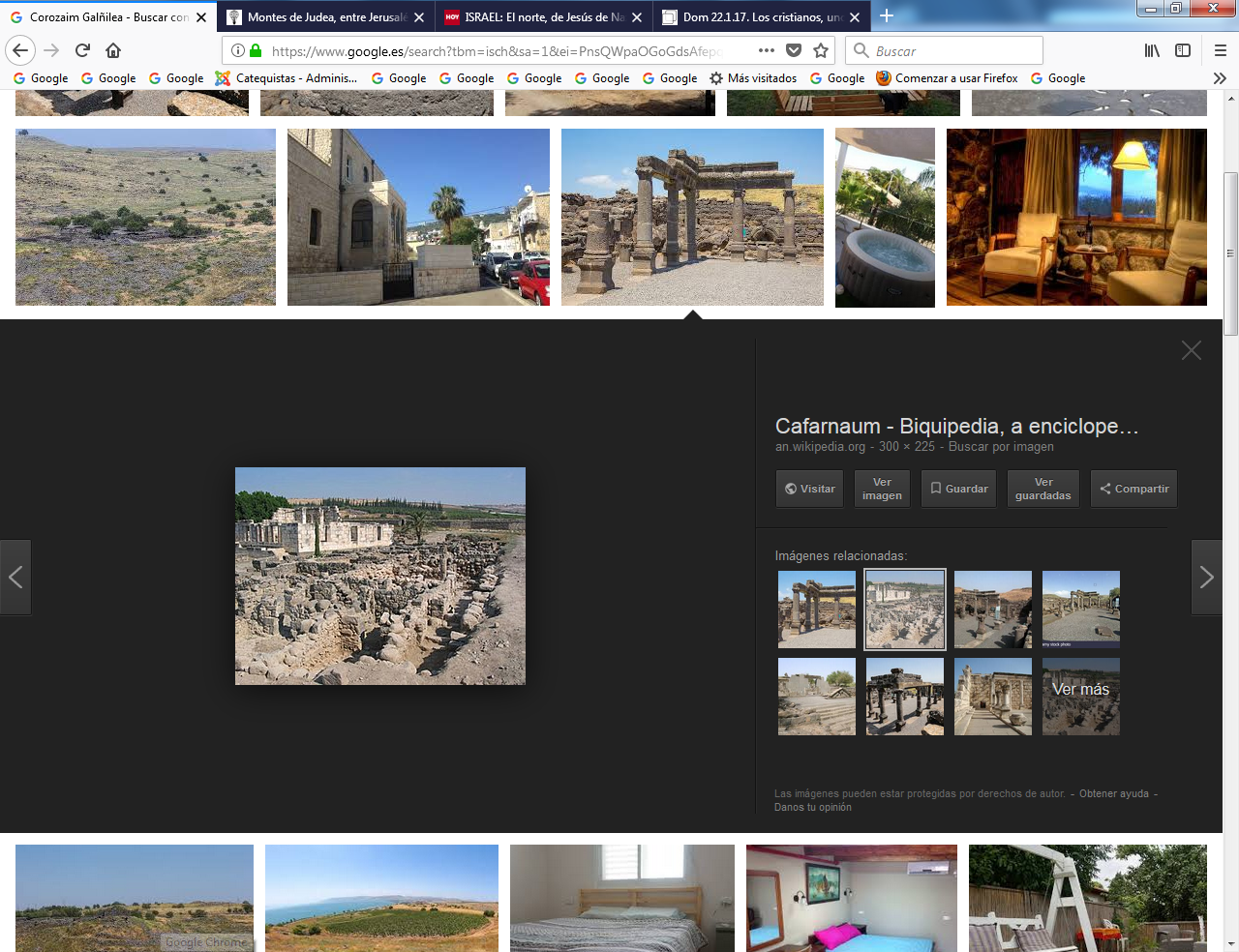 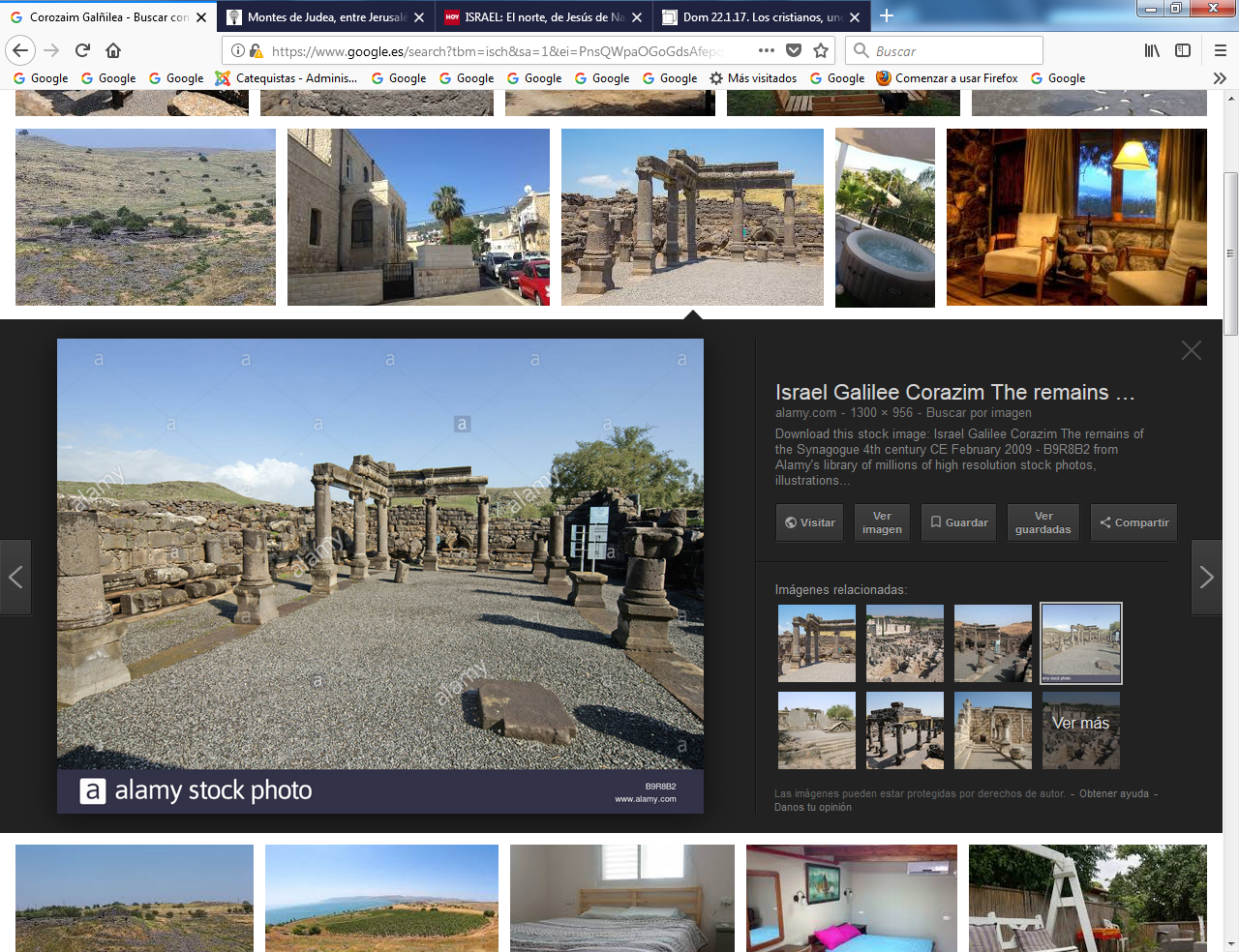 Cafarnaum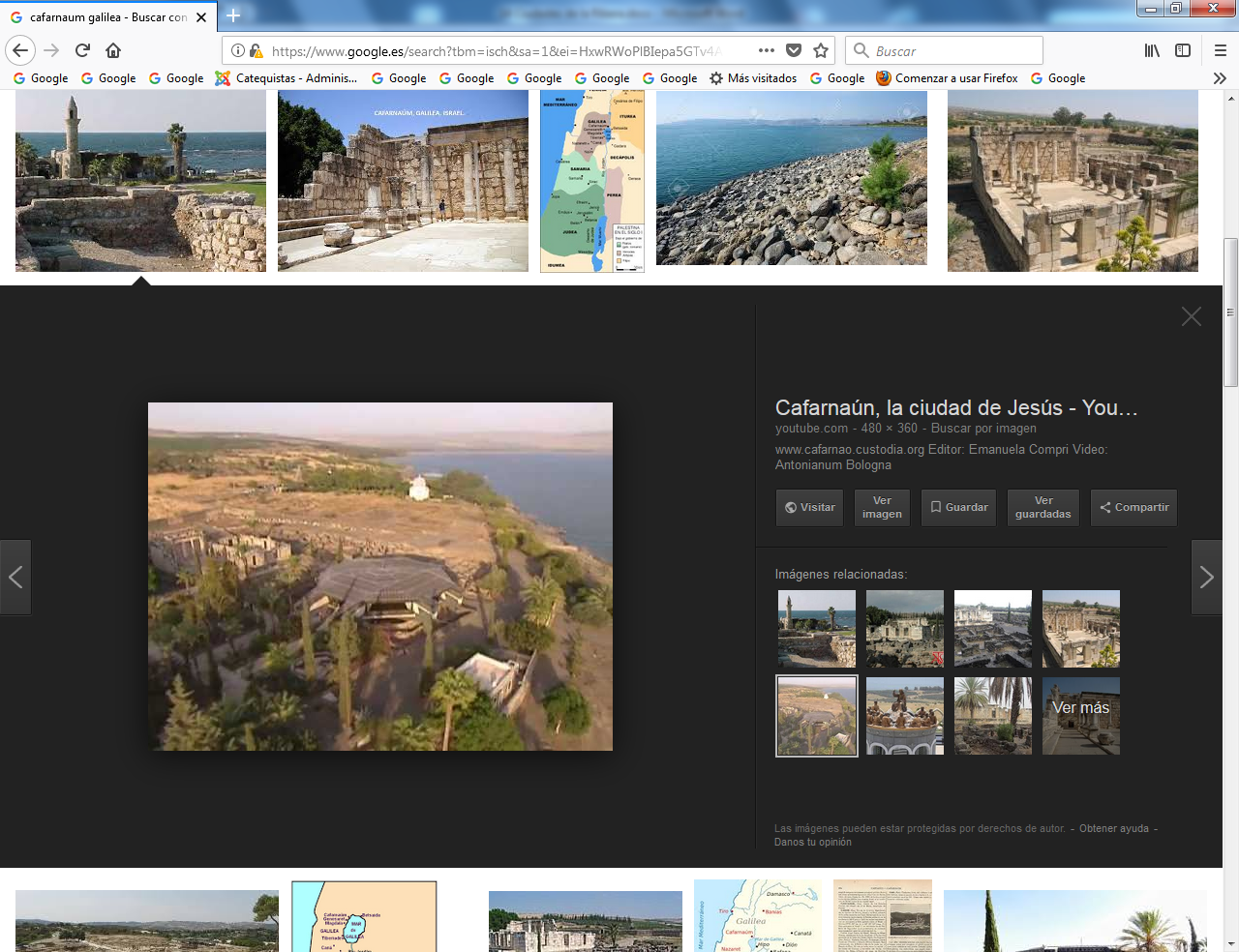 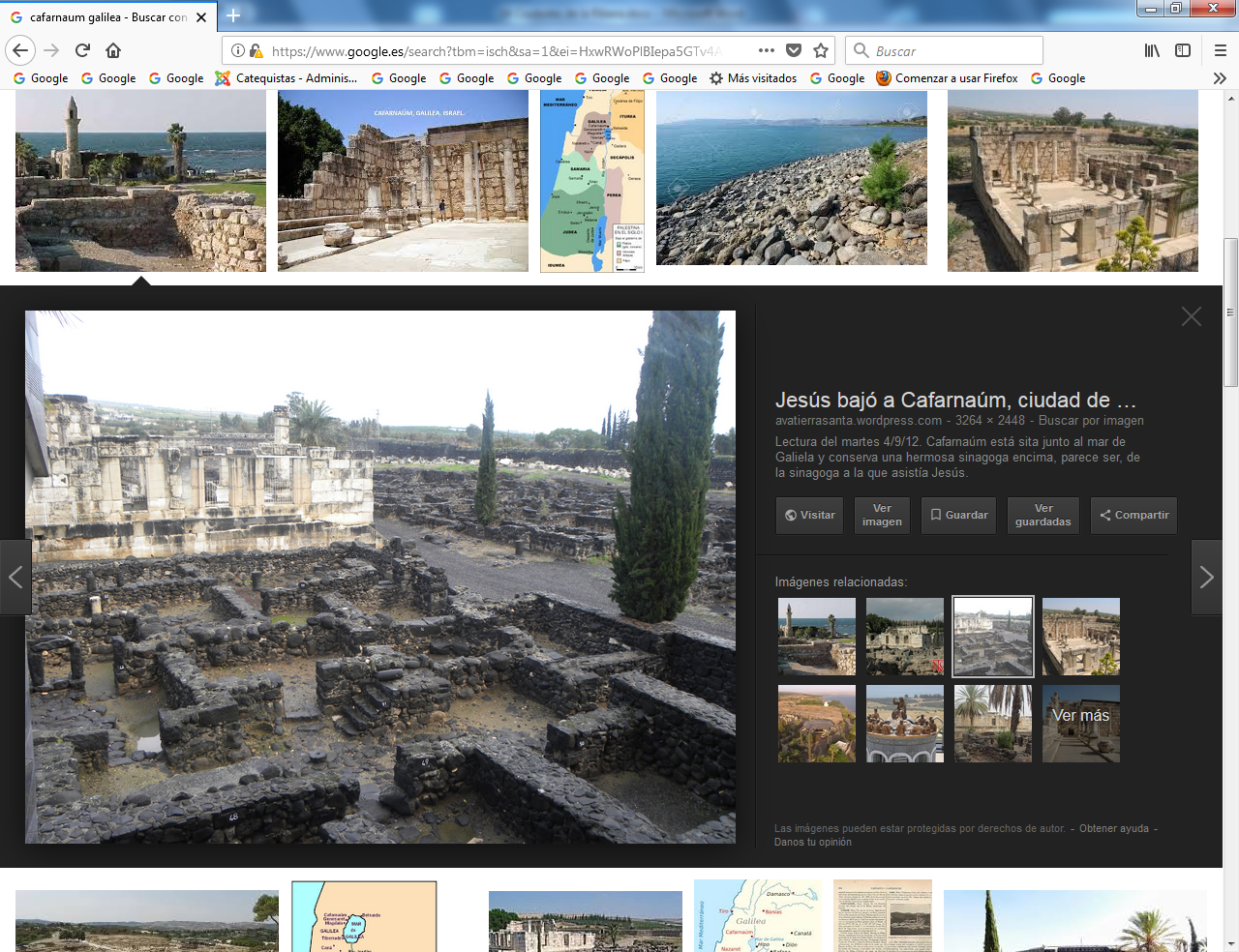 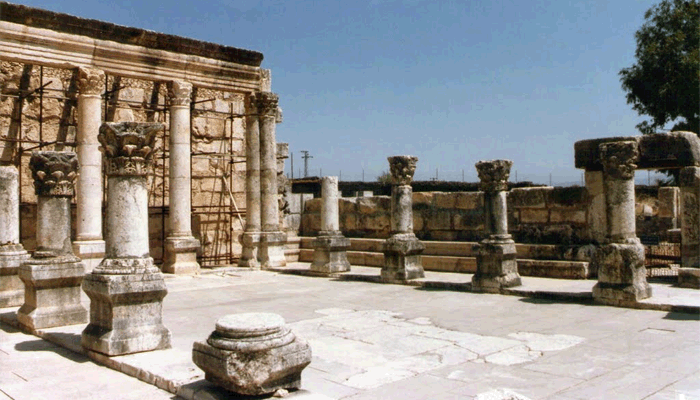 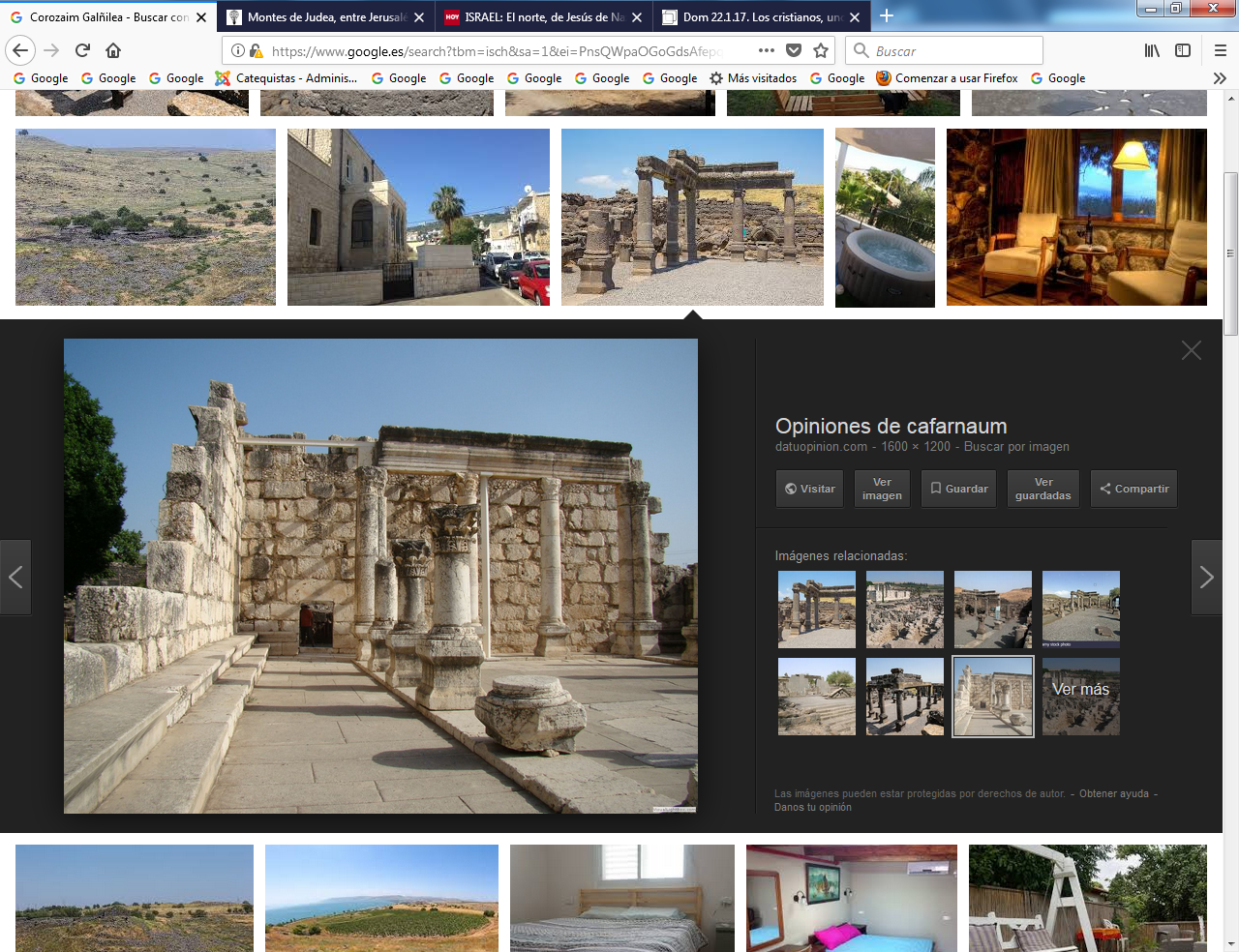 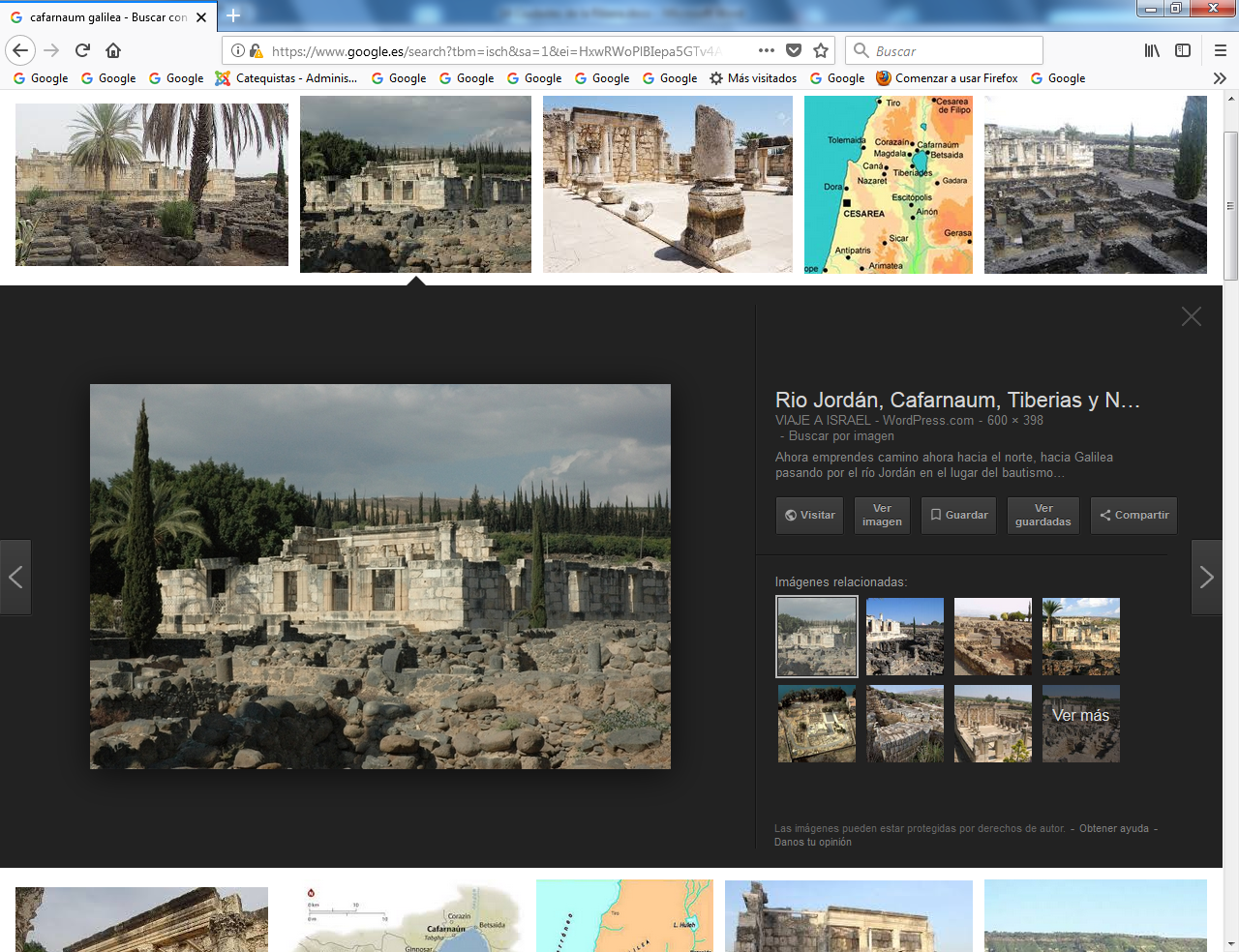 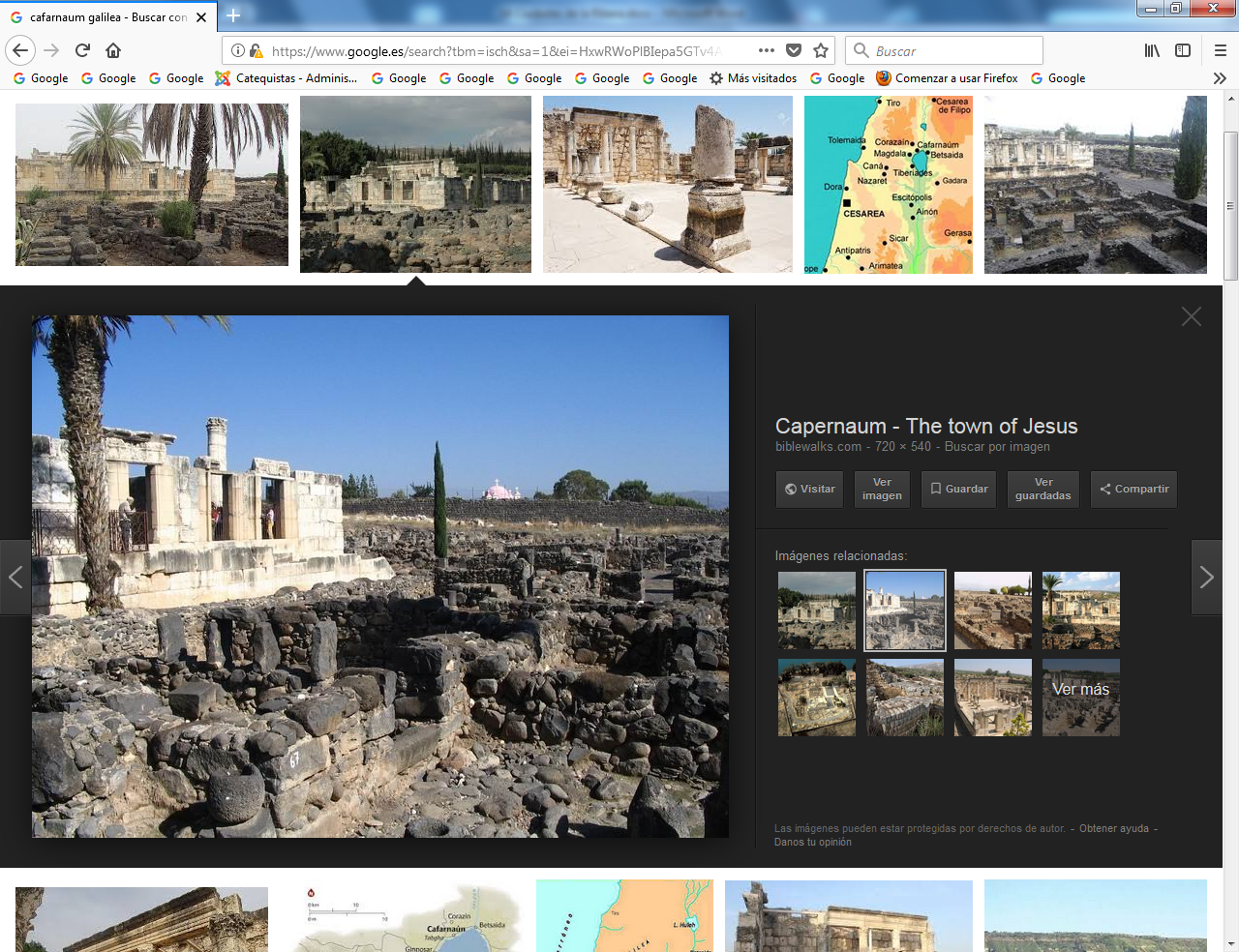 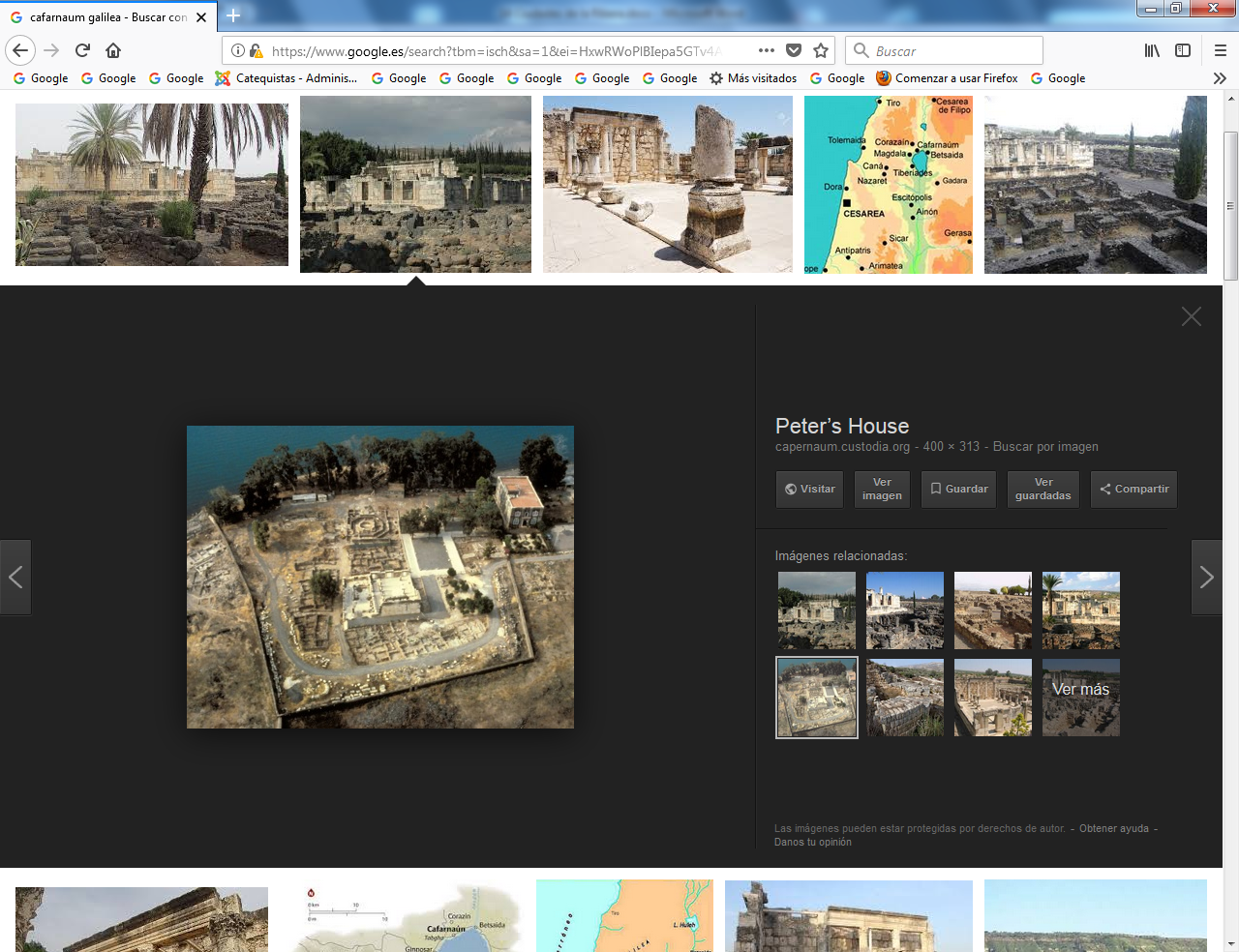 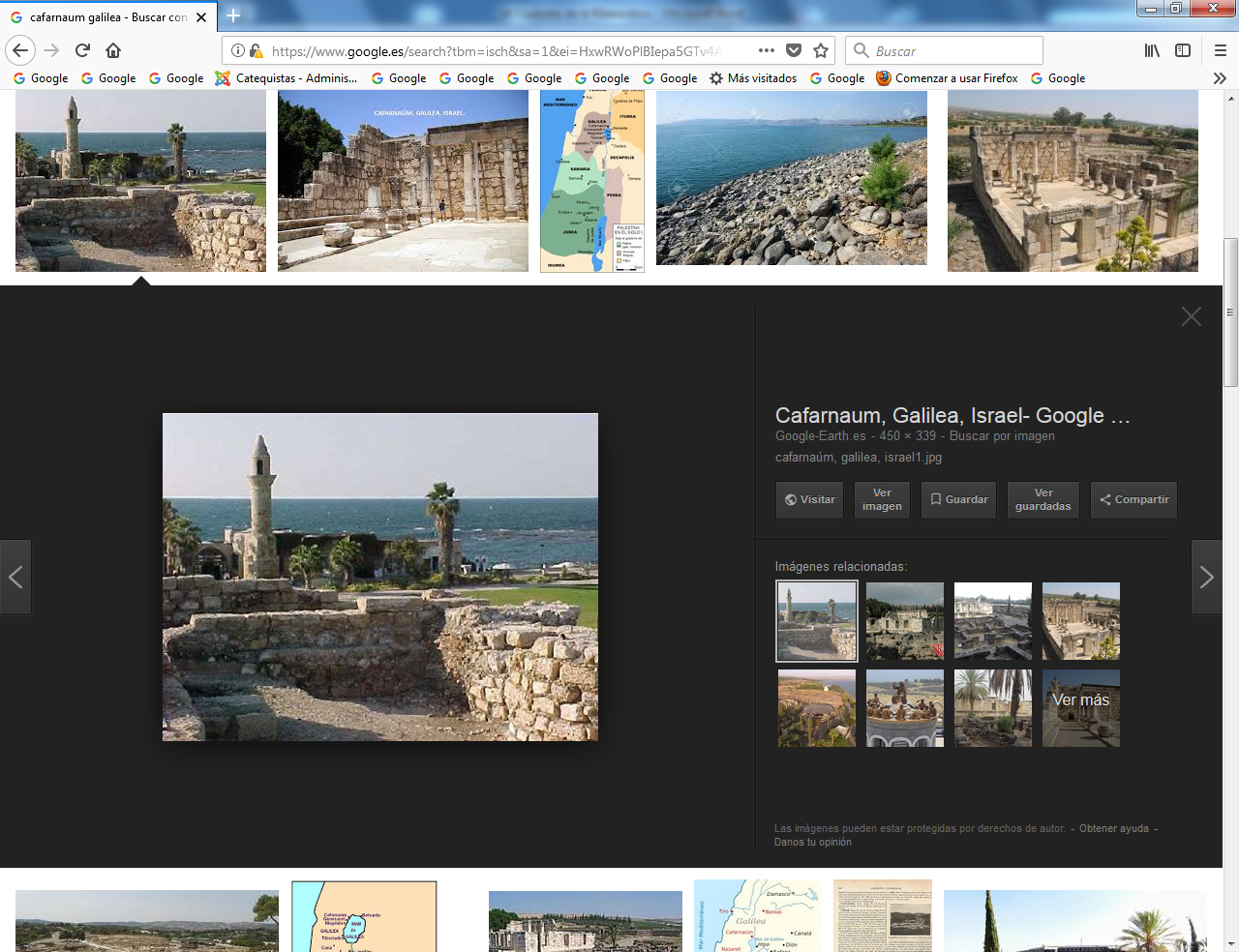 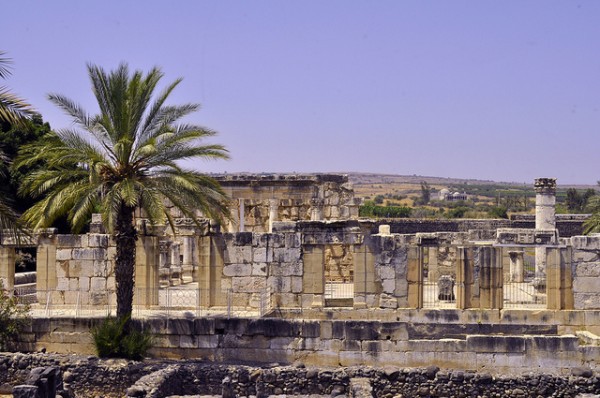 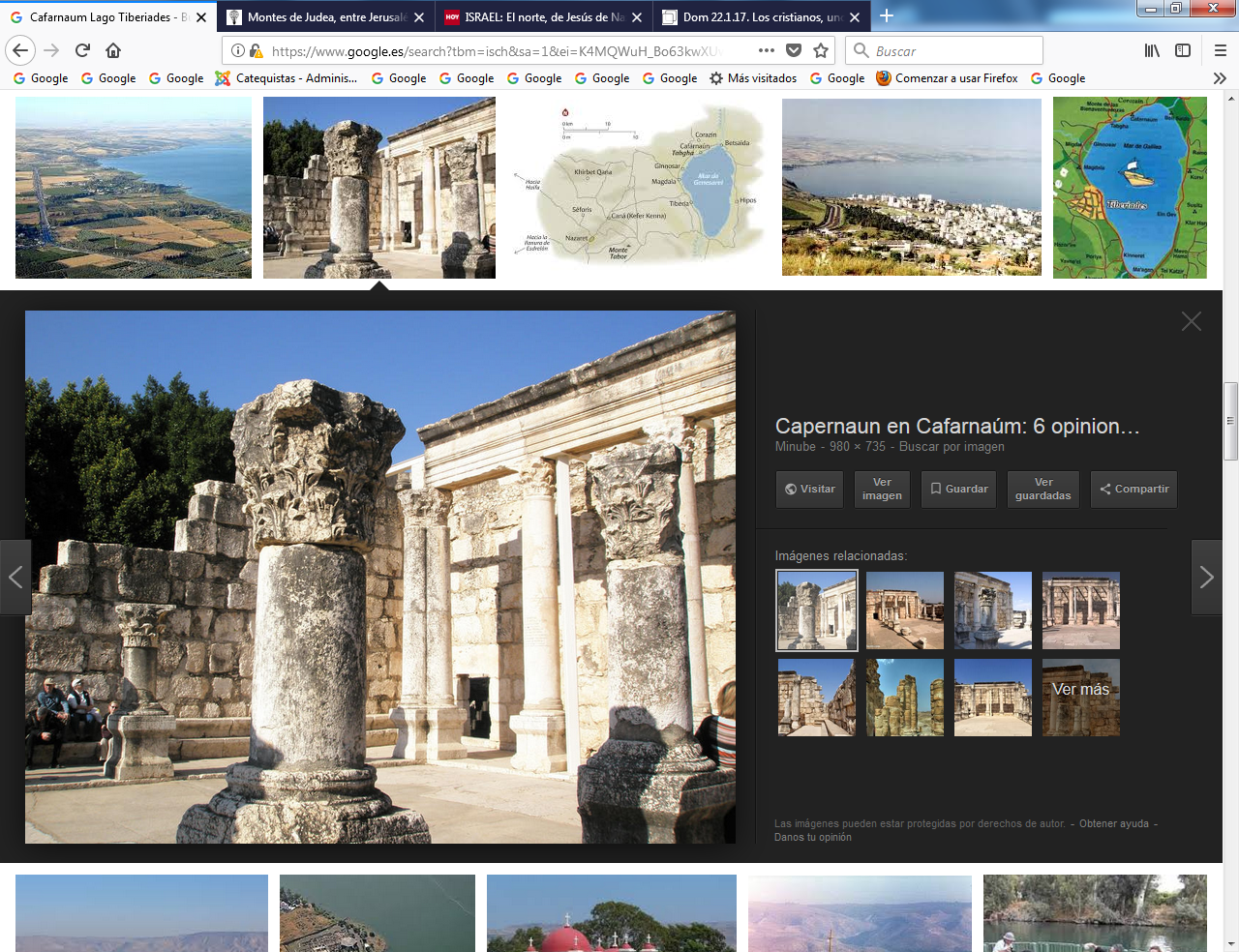 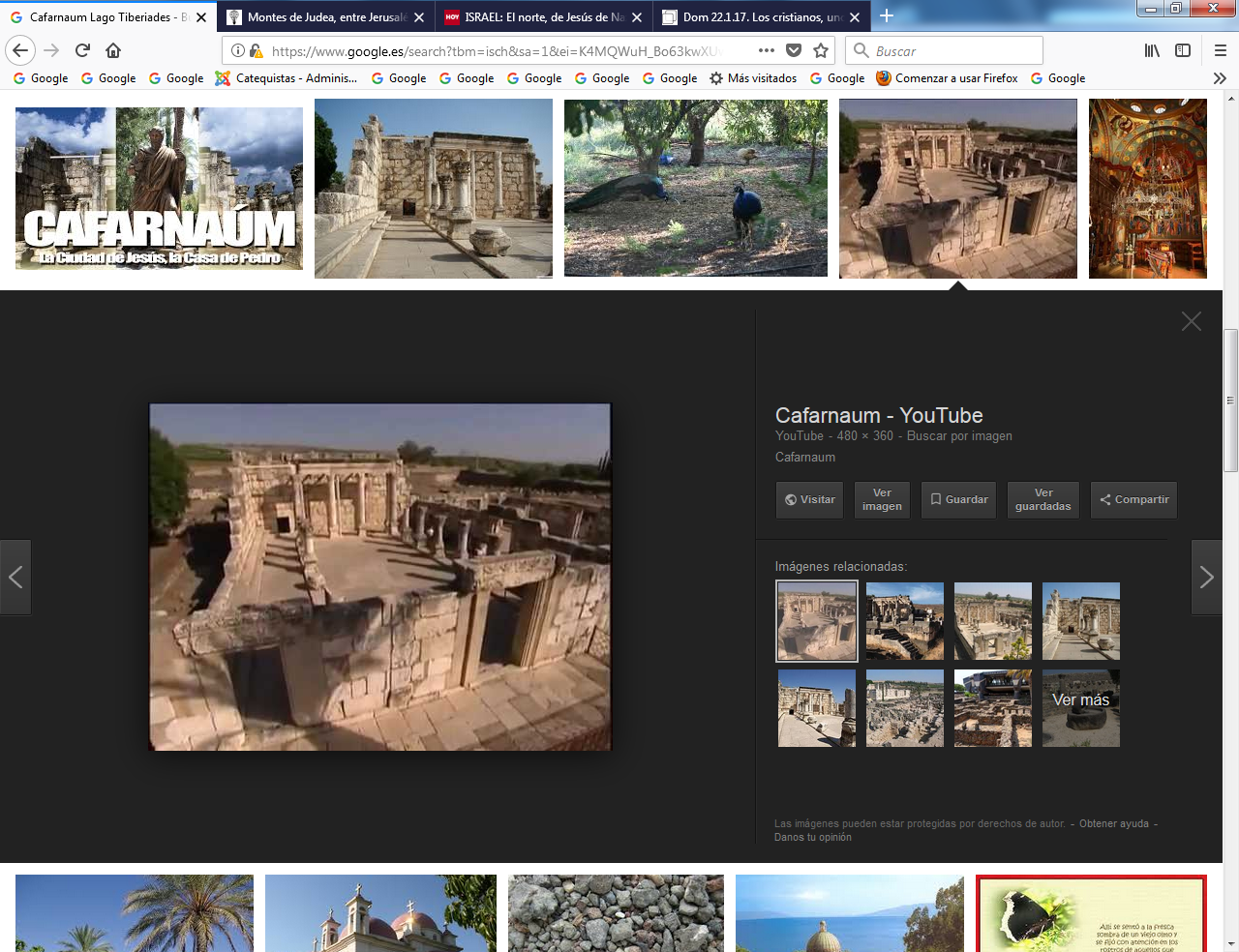 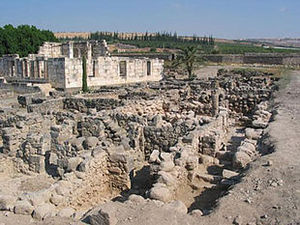 Betsaida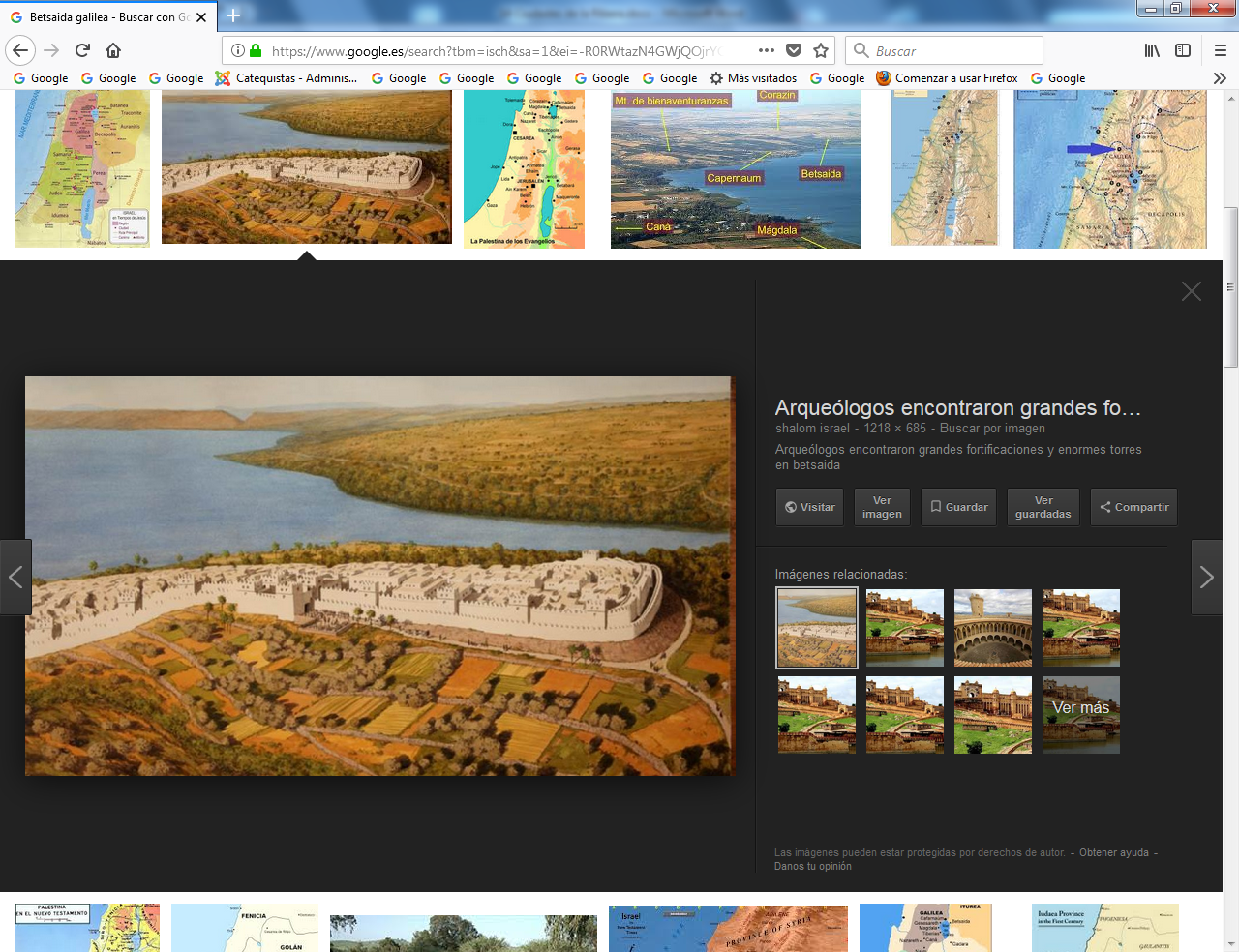 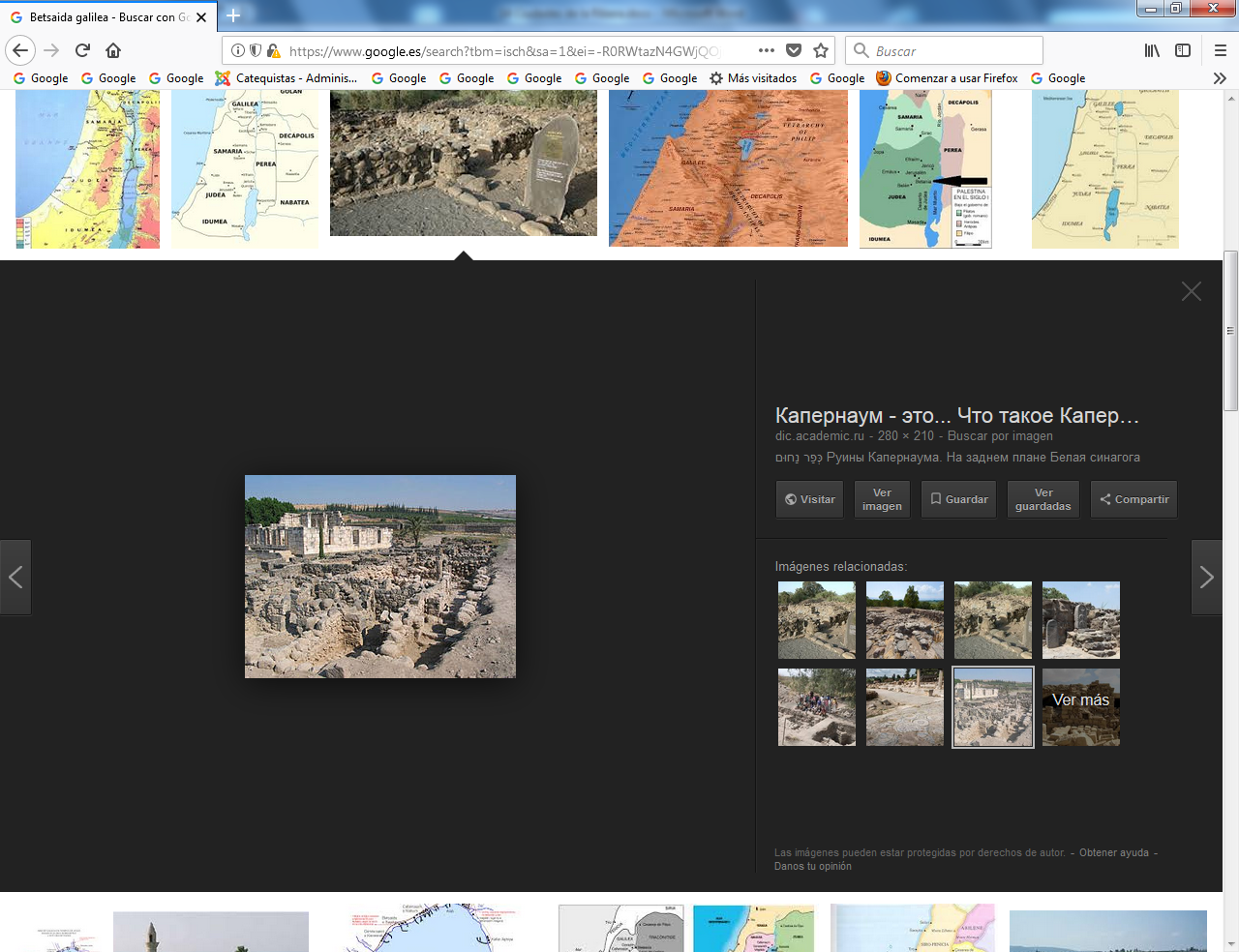 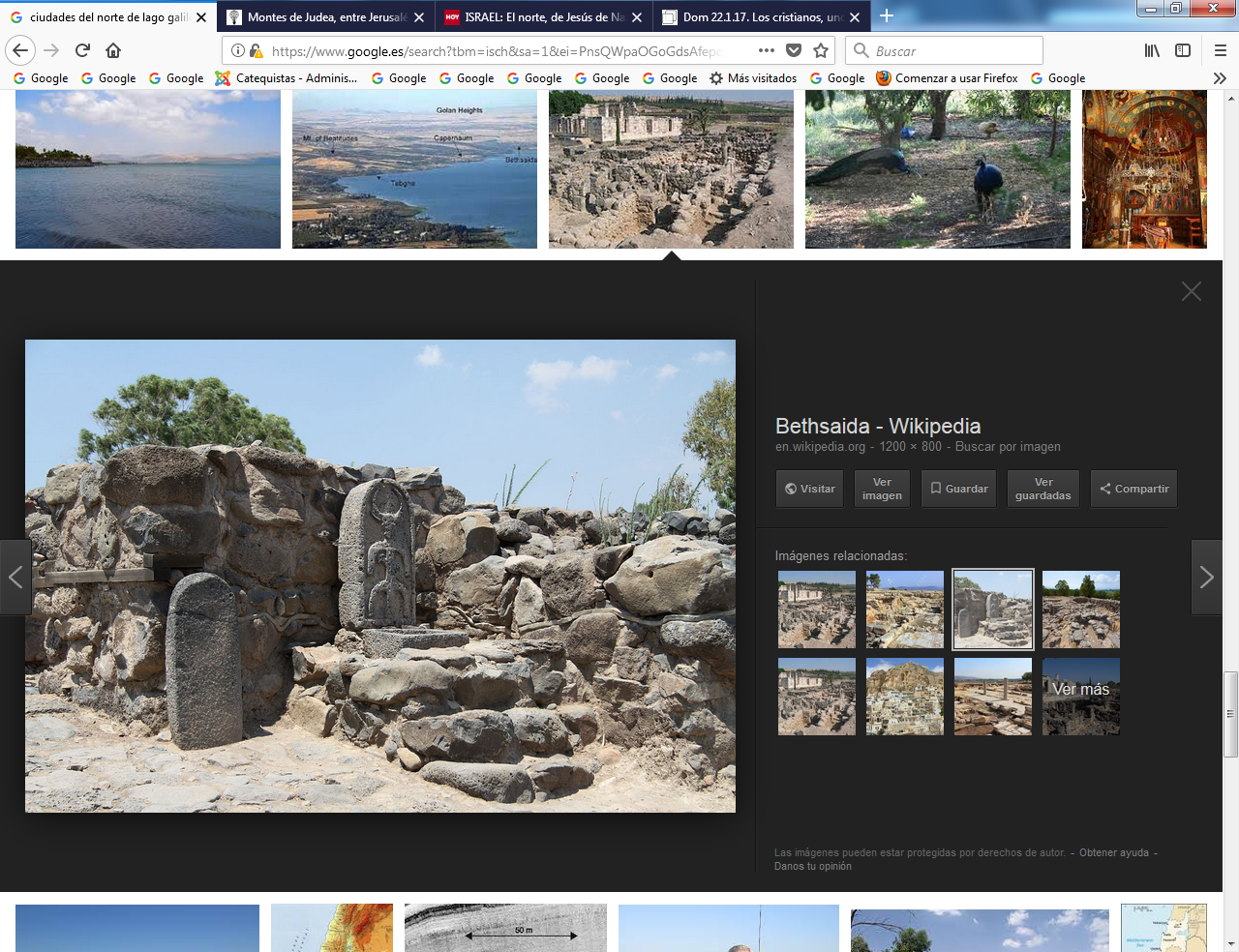 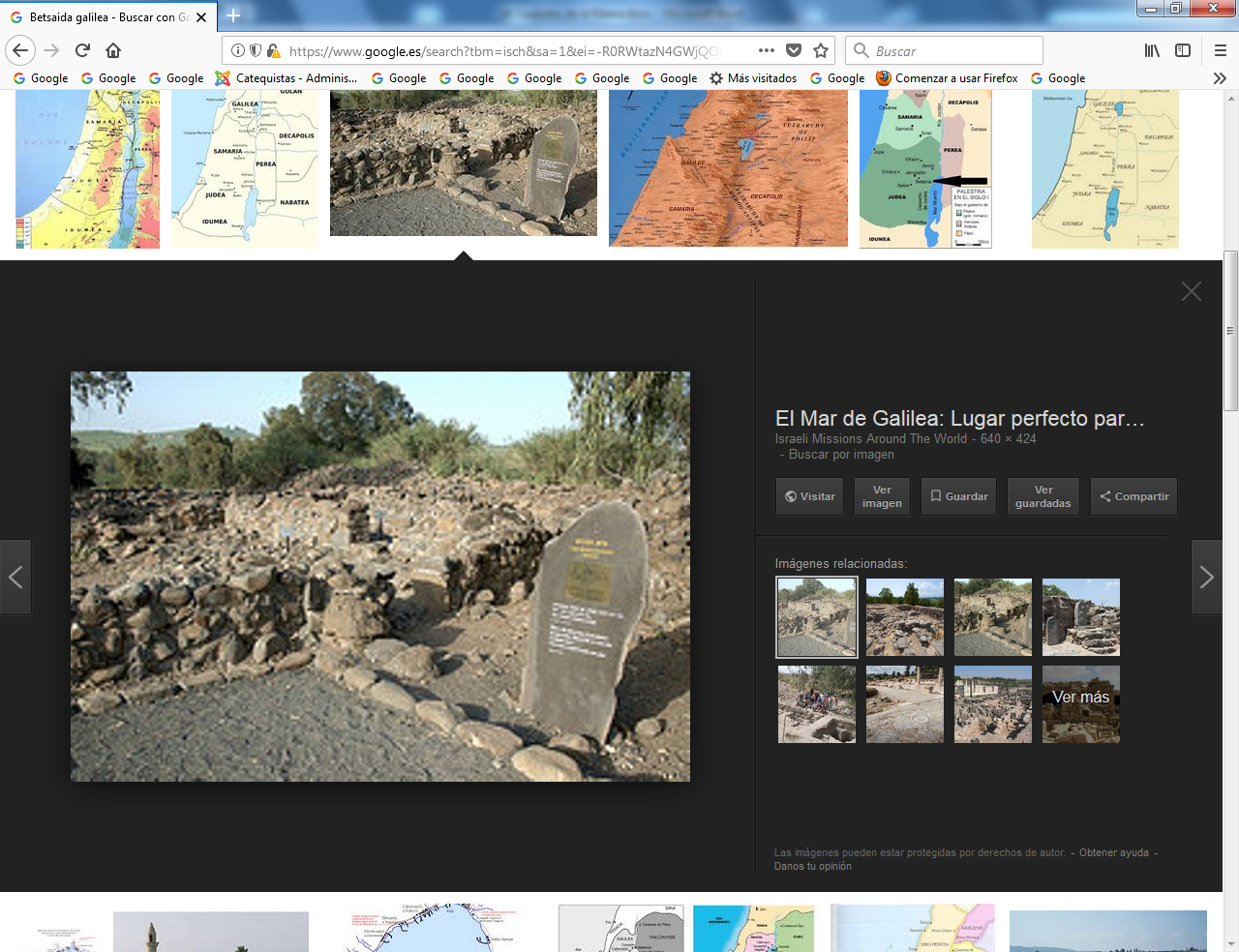 Las otras localidades del lago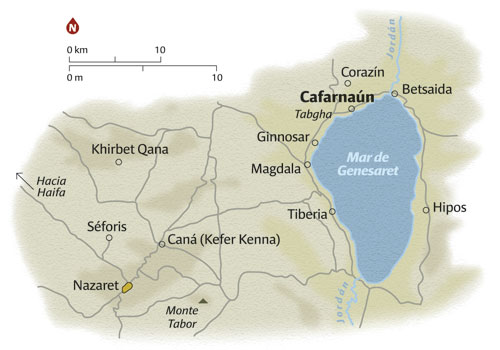 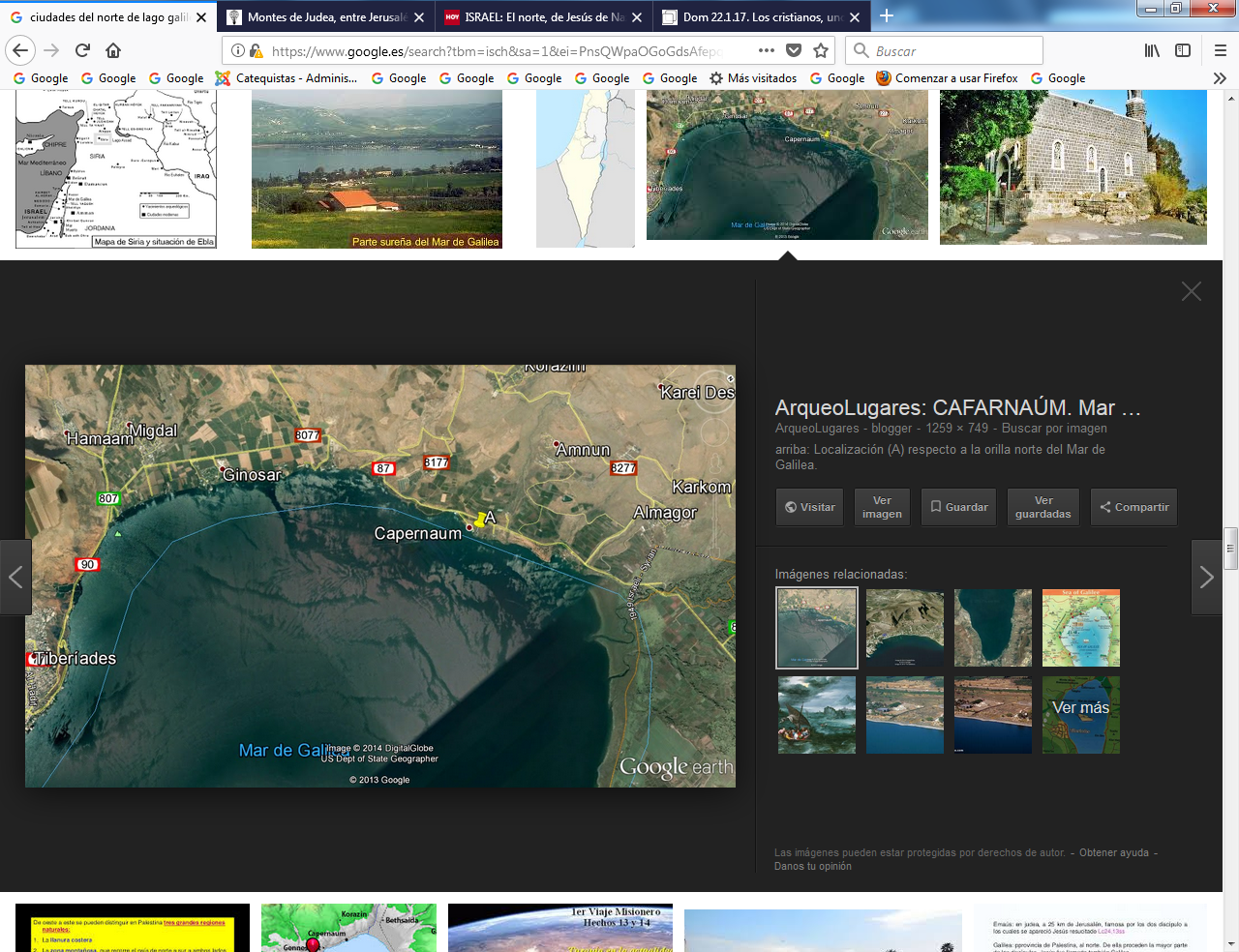 